BURNOPFIELD PRIMARY SCHOOLTA - PERSON SPECIFICATION AND CRITERIA FOR SELECTIONHow identified              A application form           I   interview                 R   reference                     CO     classroom observation (small group)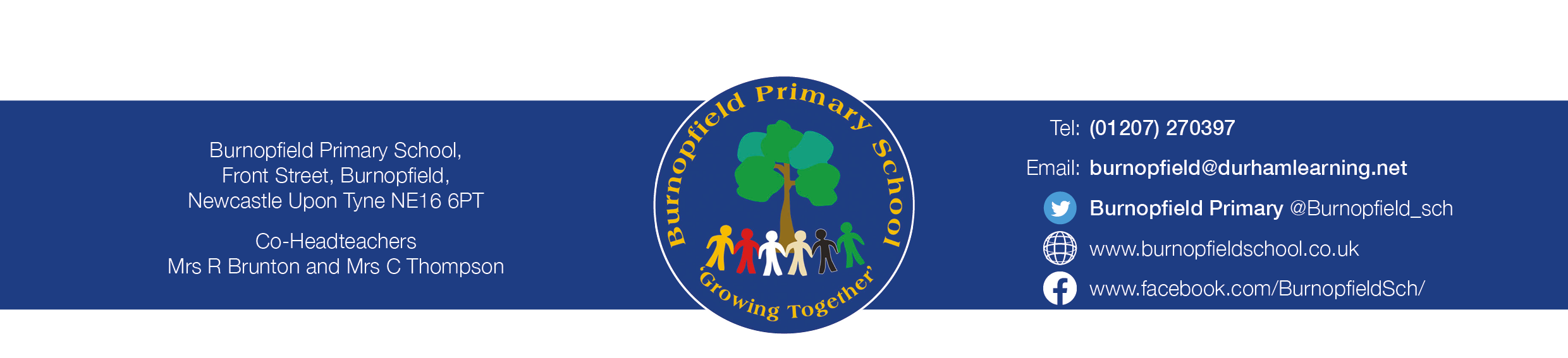 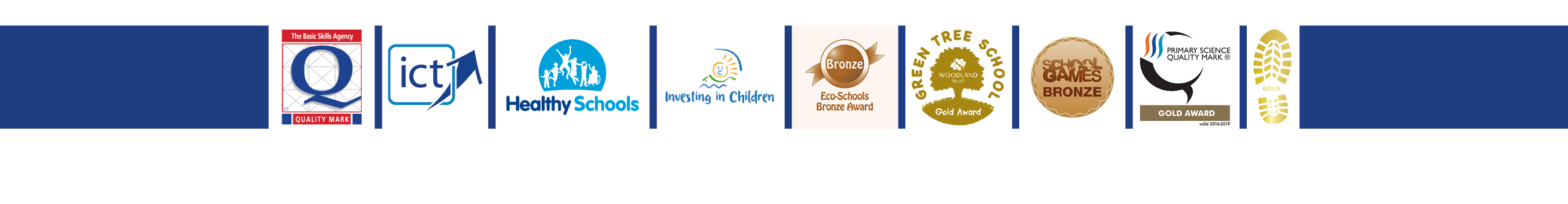 CategoryEssentialDesirableHow identifiedApplicationFully supported reference Well-structured and well-presented supporting statement indicating beliefs and understanding of important educational issues (no more than 1 side of A4)ARQualificationsQualified TA – Cache Grade 2 or equivalentEvidence of further educational professional study 1st AidAExperienceExperience of working in a primary school in EYFS / KS1Evidence of playing a part in the wider life of the school Experience of working in EYFS/ KS1 AIRCOProfessional DevelopmentAttendance at courses or training covering the Early Years curriculum Experience of planning and delivering the National Curriculum in EYFSAIRSkillsExcellent Early Years practitioner with child centred approach to teaching and learningExcellent interpersonal skills Ability to work very effectively within a teamExcellent communication skills both written and oralWilling to support initiatives and projects in a school environmentAIRSpecial KnowledgeA clear vision and understanding of the emotional, social and learning needs of childrenKnowledge and understanding of current educational issues in relation to Early YearsExperience of promoting equality and diversityExperience of supporting pupils with SEN and additional needsAIRCOPersonal AttributesEvidence of being able to build and sustain effective working relationships with staff, governors, parents/ carers and the wider communityCaring attitude towards pupils and parents and staffTo show evidence of creativityAIRCO